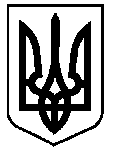 УКРАЇНАВЕРХОВИНСЬКА СЕЛИЩНА  РАДАВЕРХОВИНСЬКОГО РАЙОНУ ІВАНО-ФРАНКІВСЬКОЇ ОБЛАСТІВ И К О Н А В Ч И Й   К О М І Т Е Т Р І Ш Е Н Н Я №468від 12  січня  2024 рокуселище  ВерховинаПро план роботи виконкому селищної ради на І- е півріччя 2024 року          Керуючись ст. 52, 53 Закону України «Про місцеве самоврядування в Україні», виконком селищної ради                                                               ВИРІШИВ:1. Затвердити план роботи виконкому селищної ради на І-е півріччя 2024 року.2. Контроль за виконанням даного рішення покласти секретаря селищної ради Петра АНТІПОВА.Селищний голова					           Василь МИЦКАНЮКСекретар  ради                                                               Петро АНТІПОВЗатверджено                                                                        		рішенням  виконкому                                                                        		Верховинської селищної ради від 12 січня 2024 року №468П Л А Нроботи виконкому Верховинської селищної ради на І- ше півріччя 2024 рокуСічень1. Про визначення  переліку об’єктів та видів громадських і оплачуваних суспільно - корисних  робіт на 2024 рік.                                       		Доповідає: Кікінчук Я.М.   – заступник  селищного голови                                                         з питань діяльності виконавчих органів ради2. Розгляд заяв.                                       		Доповідає: Антіпов П.М. – секретар радиЛютий1. Про підсумки виконання бюджету за 2023 рік.                                      		Доповідає:  Блищук С.І. - начальник фінансового                                                         	управління Верховинської селищної ради                                                           2. Розгляд заяв                                      		Доповідає: Антіпов П.М. – секретар ради  Березень1. Заходи виконкому по підготовці і проведенню місячника  благоустрою територій Верховинської селищної ради до святкування  Великодніх свят                                    		Доповідає: Кікінчук Я.М.   – заступник  селищного голови                                                         з питань діяльності виконавчих органів ради2. Розгляд заяв .                                      		Доповідає: Антіпов П.М. – секретар радиКвітень1.Про виконання селищного бюджету за І- й квартал 2024 року                                       		Доповідає: Блищук С.І. - начальник фінансового                                                          управління Верховинської селищної ради 2. Інформація щодо уточнення списків громадян, які користуються правом на одержання житла та їх затвердження.                                      		Доповідає: Антіпов П.М. – секретар ради3. Розгляд заяв.                                      		Доповідає: Антіпов П.М. – секретар радиТравень1. Про роботу Верховинського ВКП по виконанню планових завдань в питаннях надання послуг населенню селища Верховина.Доповідає:  Мельничук В.С. – директор Верховинського ВКП2 .Розгляд заяв. Доповідає: Антіпов П.М. – секретар радиЧервень1.  Про план роботи виконкому селищної ради на ІІ півріччя 2024рокуДоповідає: Антіпов П.М. – секретар ради 2. Розгляд заяв .                                                                                Доповідає: Антіпов П.М. – секретар радиСекретар  ради                                                               Петро АНТІПОВ